財團法人第一社會福利基金會辦理輔助溝通系統應用與設計研討會簡章~美國與台灣AAC之設計、應用新知與經驗分享~     根據衛生福利部106年5月統計資料顯示，重度及極重度自閉症、智能障礙、多重障礙者達到12萬人以上，約佔身心障礙人士的9-10%。因此，如何協助這群嚴重溝通障礙者能有效理解與表達，並促進其社會參與、順利與他人互動，乃是他們最大的期盼，也是身心障礙者之家長們在療育復健最關切的事情，亦是身心障礙復康服務、語言治療與特殊教育界亟待努力的目標。    有鑑於此，本會特別偕同相關專業團體，聯合邀請具有實務應用和推廣AAC多年經驗的美國專家Linda Burkhart女士，針對國內迄今在輔導上仍感棘手的重度自閉症、視多障及其他溝通障礙較嚴重的兒童與成人，提供中、低科技輔具的評估、設計和指導使用，並分享其豐富的處理經驗。同時也邀請國內大力推行AAC模式的講師來講述AAC在國內各場域的執行現況。    本研討會內容非常精彩豐富，目的是要增進國內相關人員的專業知能，提高為重度溝通障礙者開發個別化的和適性的AAC模式，進而大幅提升他們的需求滿足和生活品質。一、指導單位：    衛生服務部社會及家庭署、教育部二、主辦單位：財團法人第一社會福利基金會三、協辦單位：     國立台灣師範大學特殊教育系、台灣聽力語言學會、台灣輔助溝通系統發展學會、社團法人    臺北市職能治療師公會。四、研習對象與人數    社福機構資深教保員及督導、特教老師、語言治療師、職能治療師、溝通障礙及語言治療研究所學生、家長，及其他對此議題有興趣的人士，預定共130名。   ※本次研討會中外國講師案例多以18歲以下者為主，但實務上輔具及策略皆適用於成人。五、研習費用： 研習費用全程每人3600元，含同步翻譯、講義/教材、午餐與茶點，交通與食宿請自理。※早鳥優惠價： 5/30前報名者享早鳥價3200元。※相關會員繼續教育時數：六、研習時間、場地：七、課程內容與講師簡介：詳見【附件一】八、研習地點：交通方式詳見【附件二】地圖國立台灣師範大學圖書館國際會議廳(台北市大安區和平東路一段129號 圖書館B1)【附件一】一、輔助溝通系統應用與設計研討會課程表二、講師介紹◎國外講者： Linda BurkhartLinda Burkhart是一位聞名國際的講師，曾在美國及國際間辦理過無數場次AAC課程及工作坊，同時也是多本書籍的作者，及輔助溝通系統相關軟體的設計者。她協助深具高挑戰的特殊需求兒童溝通，有超過40年經驗，也是在全球輔助科技、改良式遊戲和輔助溝通領域中的領先人物。她發展出許多改良教具和創新策略來教導嚴重溝通障礙孩子成為主動的學習者，並讓他們能積極參與生活和發展自己的能力。Linda Burkhart曾擔任過15年的特教老師，然後有8年在教育科技中心擔任輔助溝通系統的技術專家，這是一個由約翰‧霍普金斯大學(John Hopkins University)和馬里蘭州教育部的合作計畫。現在，她擔任私人顧問及科技融合專家。 Linda Burkhart最早於民國86年起應第一社會福利基金會邀請，兩度蒞台辦理AAC工作坊，指導特殊開關設計與應用、低科技輔具與電腦教學，從此開啟了台灣的AAC之萌芽。網站：www.lindaburkart.com◎國內講者：一、席芸語言治療師  現任：第一社會福利基金會專業發展組主任暨語言治療師        國立台北教育大學幼兒與家庭教育學系兼任講師  學歷：美國德州女子大學學前特教研究所畢業  經歷：第一社會福利基金會附設台北市博愛發展中心、新北市中和發展中心        早療教保員，新北市愛智發展中心教學組長及副主任        第一社會福利基金會語言治療師、第一社會福利基金會專業發展組主任 二、王俊凱老師  現任：臺北市立大學教育學系博士班特殊教育組博士班研究生        社團法人台中市響響輔助科技協會督導        伊甸社會福利基金會台北市萬芳啟能中心外聘督導  學歷：臺北市立大學特殊教育學系碩士班身心障礙組畢業        臺北市立師範學院特殊教育學系畢業  經歷：科技輔具文教基金會教材組組長副秘書長        康寧大學業界講師、臺北市立大學教育學院特殊教育學系大學部兼任講師  三、張嘉純職能治療師   現任：社團法人破冰專業服務協會 秘書長   學歷：高雄醫學院復健系職能治療組         美國南加州大學職能治療碩士   經歷：高雄醫學院復健系助教         第一社會福利基金會輔具中心職能治療師及組長四、陳美慧語言治療師   現任：長庚醫療財團法人林口長庚醫院復健科 語言治療組組長         台灣輔助溝通系統(AAC)發展學會理事長         桃園市語言治療師公會 常務理事、台灣聽力語言治療學會 理事         中華民國發展遲緩兒童早期療育協會 監事    學歷：德育護理專科學校畢業        私立輔仁大學兒童與家庭發展學系研究所經歷：台東縣托育機構收托發展遲緩兒童巡迴輔導語言治療師        國立台北教育大學幼兒教育學系特殊教育課程兼任講師        經國管理暨健康學院二技在職專班兼任講師附件(報名方式及注意事項)：壹、報名方式：   一、請上第一基金會報名系統課程資訊首頁training.diyi.org.tw查詢名額      及報名，報名流程請參考前述報名系統「常見問題」Q7之附件  二、本報名系統採會員制，請先加入會員後依照流程報名。  三、報名完成後請印出系統產生之繳費單，並持該繳費單利用銀行臨櫃轉帳繳費，或到全國各地銀行自動櫃員機(ATM)進行轉帳交易繳付報名費。   四、聯絡電話：27224136分機829 楊舒婷小姐、  五、如貴單位希望共同為環保盡心力，以電郵簡章替代紙本郵寄方式，請傳真申請單至02-27291742，自貴單位申請日起將採更快速環保電郵方式傳遞研習公文簡章。-------------------------------------------------------------------------    *請填妥並回傳至02-27291742 楊舒婷小姐，與我們一起做環保,愛地球!!!貳、報名注意事項 一、報名暨研習要點   1.課程訊息：請連結本會線上報名網站查詢相關資訊。  2.場地維護：請協助愛護研習場地和設備，嚴禁製造髒亂或進行與研習無關之活動。蓄意破壞場地設備者，應負賠償責任。  3.環保行動：響應環保愛地球，研習現場不提供紙杯，敬請自備環保杯。  4.研習證明：研習中途缺課時數超出三分之一者，不發給研習證明，亦不退還報名費。全程參加者將發予研習證明。 二、停課、退費要點   1.停課標準：  (1)預定開課一週前，倘招生人數未達20人，本會得決定不開課，將主動通    知已完成報名手續之學員並全額退費。  (2)如研習日期遭逢不可抗力因素，以致研習場地所在地停止上班，本會原則上取消課程，並全額退費。  2.繳費後退費標準：  (1)自行報名繳費後如不克參加請於開課日十五天前提出申請，退還已繳報名費用七成；距開課日十四天內（含六、日）提出申請者，不予退費。   (2)課程當天未出席者，不予退費。  (3)如遇人數不足或是天災取消課程，請於發布日當月底止辦理退費。 3.申請退費：請備妥原繳費收據及個人金融帳戶存摺影本傳真至本會或上網至本會報名系統退費專區辦理。~~{附件二-場地交通資訊}~~台北市大安區和平東路一段129 號 師大圖書館B1國際會議廳一、搭捷運：「古亭站」5號出口往和平東路方向直行約8分鐘            「台電大樓站」4號出口往師大路方向直行約8分鐘。二、搭公車：3、15、18、74、235、237、672(原254)、278、和平幹線在「師大站」或   「師大一站」下車。三、自行開車：1.國道 1 號：於圓山交流道（建國北路） →建國高架→信義路匝道口下高架（沿建國南路直行至   和平東路右轉）→國立臺灣師範大學（圖書館校區）。2.國道 3 號：於木柵/深坑交流道下；接三甲台北聯絡道→辛亥路（至復興南路口右轉） →復興南  路（直走至和平東路口左轉)）→和平東路一段→國立臺灣師範大學（圖書館校區）。3. 停車資訊：  國立臺灣師範大學地下停車場（半小時 25 元）－台北市大安區和平東路一段162 號、129 號。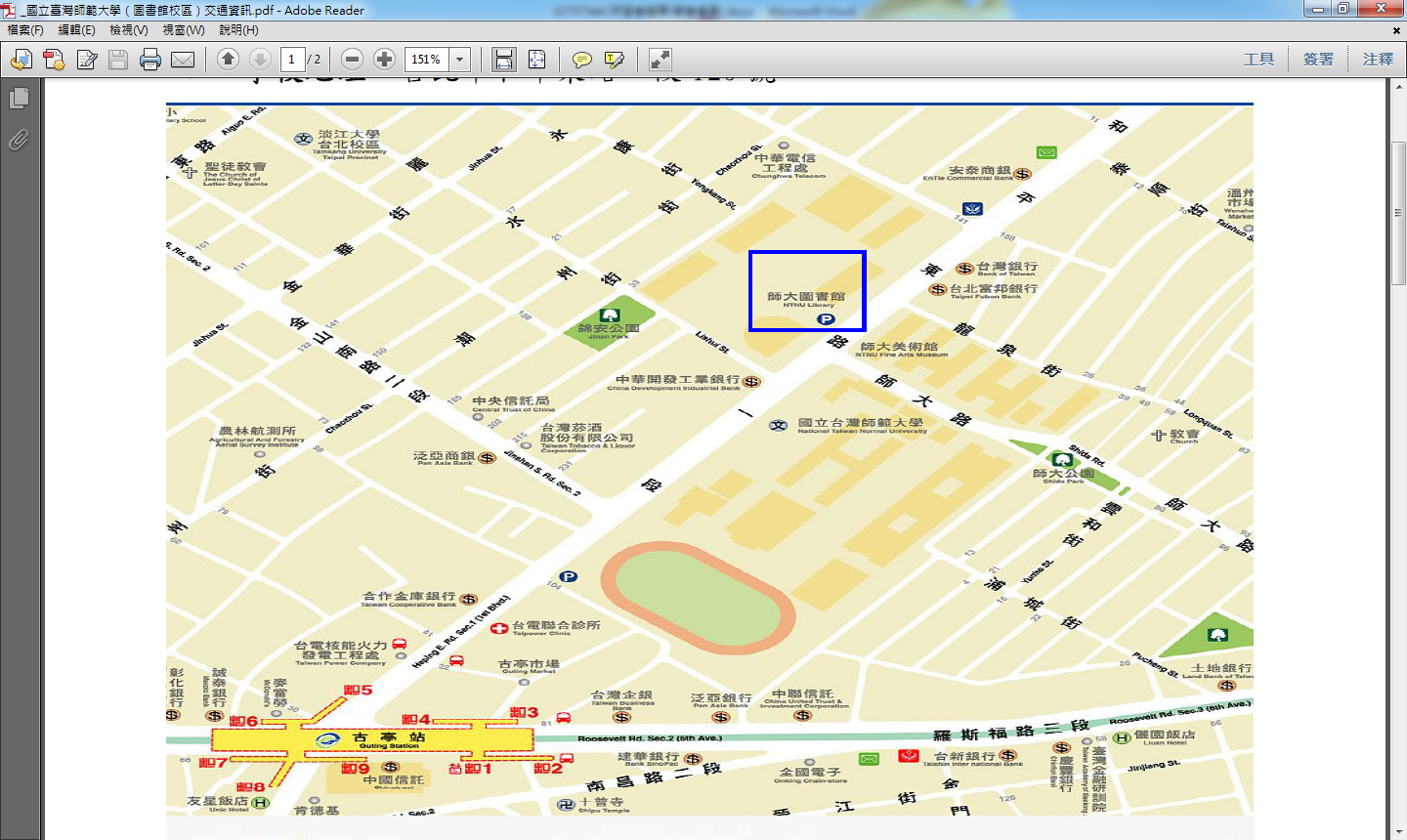 語言治療師21小時 (申請中)職能治療師21小時 (申請中)國中小及幼兒園教師21小時 上課日期上課時間地點場 地人數107 年7月 13〜15 日(週五〜週日)7/13〜7/15 上午8:50-下午4:50台北國立台灣師範大學圖書館國際會議廳(台北市和平東路一段129號 圖書館B1)130名  日  期         主            題      內時  間      容07/13（星期五）07/14（星期六）07/15（星期日）  日  期         主            題      內時  間      容嚴重溝通障礙者的特質與介入協助視多障兒溝通及團隊評估系統 台灣AAC推行經驗分享08：30-08：50報    到報    到報    到8:50- 9:00始業典禮十、新近對於嚴重感覺處理歷程和注意力問題者的認知1.天使症候群Angelman Syndrome和皮特-霍普金斯症候群Pitt-Hopkins Syndrome2.認識嚴重多重及肢體障礙者3.認識瑞特症候群Rett Syndrome和嚴重動作協調失能者Dyspraxia的重要學習議題 講師：Linda Burkhart低科技溝通輔具在心智障礙機構的推行與應用在日常情境的應用在計畫性活動中的應用提示教學法與PECS(圖片交換系統)在促進主動溝通上的應用講師:席芸語言治療師9:00-10:10一、為具高度挑戰孩子使用輔助溝通系統(AAC) 原因1.測驗和評估的問題2.動態式評估過程講師：Linda Burkhart十、新近對於嚴重感覺處理歷程和注意力問題者的認知1.天使症候群Angelman Syndrome和皮特-霍普金斯症候群Pitt-Hopkins Syndrome2.認識嚴重多重及肢體障礙者3.認識瑞特症候群Rett Syndrome和嚴重動作協調失能者Dyspraxia的重要學習議題 講師：Linda Burkhart低科技溝通輔具在心智障礙機構的推行與應用在日常情境的應用在計畫性活動中的應用提示教學法與PECS(圖片交換系統)在促進主動溝通上的應用講師:席芸語言治療師10：10-10：30休息時間休息時間休息時間10：30|12：00二、從當下大腦研究了解孩子如何學習1.多元感官學習管道2.提供自然情境三、有關AAC表徵階層的迷思四、將AAC視為一種語言                       講師：Linda Burkhart十一、學習動機的來源1.如何誘發孩子的學習動機2.孩子認知方面的好奇心的驅動力--想了解的需求3.自主權和自我感的驅動力4.社會聯結的驅動力講師：Linda Burkhart高科技溝通輔具應用實例分享AAC在腦性麻痺者的應用AAC在泛自閉症者的應用AAC在心智障礙服務機構的推行與應用講師：王俊凱老師12：00-13：00午餐時間午餐時間午餐時間13：00|14：30五、從前針對高度挑戰孩子應用AAC的一貫策略?我們缺掉甚麼? 1.創造一個多元模式的語言學習環境2. AAC學習應該如何和一般兒童的口語學習平行發展?講師：Linda Burkhart十二、提升接納性語言發展策略1.認識視多障兒(嚴重動作障礙合併視覺皮質損傷者)講師：Linda Burkhart從特殊開關到各式科技輔具的應用多重障礙者使用科技 輔具的評估策略透過特殊開關與改裝 玩具進行活動設計多重障礙者科技輔具 應用經驗分享講師：張嘉純職能治療師14：30-14：50休息時間休息時間休息時間14：50|16：50六、簡介實務架構的動態呈現方式(PODD)七、如何為重度障礙兒選擇AAC系統八、認識自閉症光譜的學習者九、有關自閉症光譜者的大腦研究講師：Linda Burkhart十三、進入動作/認知學習十四、夥伴協助的掃描法十五、語言及AAC學習的平行進展十六、開始進行AAC教學的秘訣和提示講師：Linda Burkhart14:50-15:20重度溝通障礙者談輔助溝通系統的使用經驗及人生期待    講師：郭書瑋先生14：50|16：50六、簡介實務架構的動態呈現方式(PODD)七、如何為重度障礙兒選擇AAC系統八、認識自閉症光譜的學習者九、有關自閉症光譜者的大腦研究講師：Linda Burkhart十三、進入動作/認知學習十四、夥伴協助的掃描法十五、語言及AAC學習的平行進展十六、開始進行AAC教學的秘訣和提示講師：Linda Burkhart15:20-15:40台灣輔助溝通系統發展學會推廣AAC之使命與歷程講師：陳美慧理事長14：50|16：50六、簡介實務架構的動態呈現方式(PODD)七、如何為重度障礙兒選擇AAC系統八、認識自閉症光譜的學習者九、有關自閉症光譜者的大腦研究講師：Linda Burkhart十三、進入動作/認知學習十四、夥伴協助的掃描法十五、語言及AAC學習的平行進展十六、開始進行AAC教學的秘訣和提示講師：Linda Burkhart15:40-16:40綜合座談--所有講師與學員參與16:40-16:50 結業典禮申請改接收電子版簡章單位名稱E-MAIL ADD.聯絡人/電話